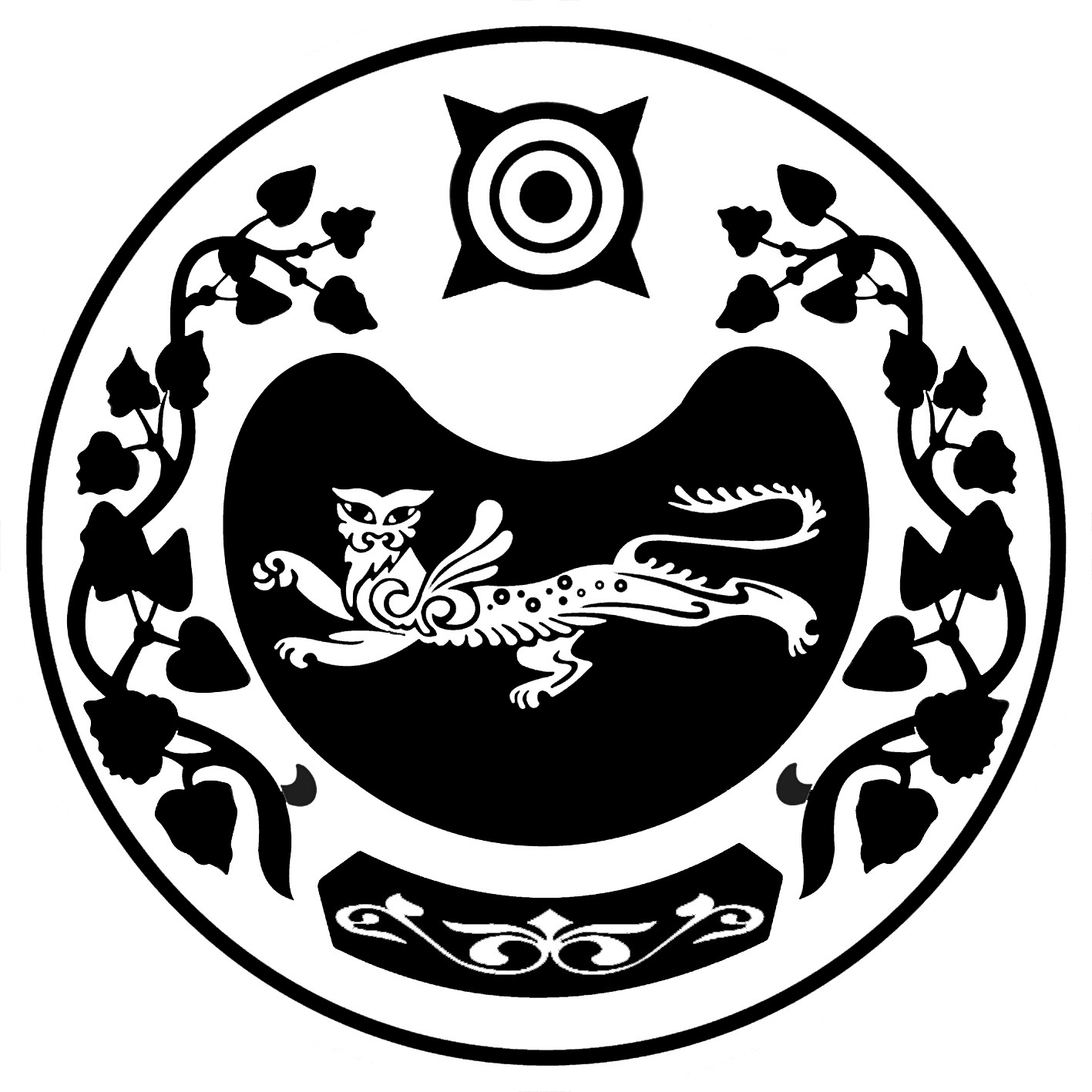                                                  ПОСТАНОВЛЕНИЕ                                                          от 17.09.2020 г.      № 584 -пс. КалининоО начале отопительного периода 2020-2021 г.г на территории Калининского сельсоветаВ соответствии с пунктом 4, части 1 статьи 14 Федерального закона от 06.10.2003г. № 131-ФЗ «Об общих принципах организации местного самоуправления в Российской Федерации» (с последующими изменениями), пунктом 5 Правил предоставления коммунальных услуг собственникам и пользователям помещений в многоквартирных домах и жилых домах, утвержденных постановлением Правительства Российской Федерации от 06.05.2011 №354, постановлением администрации Усть – Абаканского района от 15.09.2020 № 582-п «О начале отопительного периода 2020-2021 г.г. на территории Усть – Абаканского района, руководствуясь  Уставом  муниципального образования Калининский сельсовет, администрация Калининского сельсовета ПОСТАНОВЛЯЕТ:1.Установить начало отопительного периода 2020-2021 г.г. на территории Калининского сельсовета с 17.09.2020 года  2. Руководителям учреждений и организаций:- принять  исчерпывающие меры по обеспечению топливом котельных по  всем учреждениям и организациям;- обеспечить температурный режим в помещениях согласно санитарным нормам и правилам.3.  Довести настоящее постановление  до руководителей учреждений и организаций на территории Калининского сельсовета.4. Настоящее постановление разместить на официальном сайте поселения в сети Интернет.5. Контроль за исполнением данного постановления оставляю за собой.Глава   Калининского сельсовета                                        И.А. СажинРОССИЯ ФЕДЕРАЦИЯЗЫХАКАС РЕСПУБЛИКААFБАН ПИЛТIРI  АЙMAATAЗOБА ПИЛТIРI ААЛ  ЧÖБIHIҢYCTAF ПACTAAРОССИЙСКАЯ ФЕДЕРАЦИЯРЕСПУБЛИКА ХАКАСИЯУСТЬ-АБАКАНСКИЙ РАЙОН	       АДМИНИСТРАЦИЯКАЛИНИНСКОГО СЕЛЬСОВЕТА